  MADONAS NOVADA PAŠVALDĪBA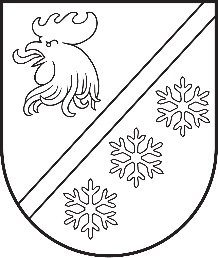 Reģ. Nr. 90000054572Saieta laukums 1, Madona, Madonas novads, LV-4801 t. 64860090, e-pasts: pasts@madona.lv ___________________________________________________________________________MADONAS NOVADA PAŠVALDĪBAS DOMESLĒMUMSMadonā2024. gada 31. janvārī						        	     		        Nr. 14								                  (protokols Nr. 2, 13. p.)Par nekustamā īpašuma “Pļavas Roznieki”, Sarkaņu pagasts, Madonas novads, nodošanu atsavināšanaiMadonas novada pašvaldībā ir saņemts īrnieka iesniegums (reģ. 30.06.2023. ar Nr. reģ.  2.1.3.6/23/1076) par mājīpašuma “Pļavas Roznieki”, Sarkaņu pagastā, Madonas novadā, atsavināšanu.Ar īrnieku 2017. gada 1. augustā ir noslēgts dzīvojamo telpu īres līgums Nr. SAR/1-24/17/5. Īres parādu nav. Īrnieks dzīvojamo telpu īrē no 16.11.1995.Ar 14.12.2023. Madonas pašvaldības Dzīvokļu komisijas lēmumu Nr. 476 nolemts piekrist pašvaldībai piederošā nekustamā īpašuma adresē “Pļavas Roznieki”, Sarkaņu pagasts, Madonas novads, atsavināšanai un virzīt īrnieka iesniegumu par nekustamā īpašuma “Pļavas Roznieki”, Sarkaņu pagasts, Madonas novads, atsavināšanu izskatīšanai Madonas novada pašvaldības domē.Nekustamais īpašums “Pļavas Roznieki”, Sarkaņu pagasts, Madonas novads, (kadastra Nr. 7090 005 0131) ir Madonas novada pašvaldībai piederošs nekustamais īpašums, reģistrēts Vidzemes rajona tiesas Sarkaņu pagasta zemesgrāmatas nodalījums Nr. 100000502766, kas sastāv no zemes gabala ar kadastra apzīmējumu 7090 005 0131, 0.144 ha platībā, dzīvojamās mājas ar kadastra apzīmējumu 7090 005 0131 001, palīgēkas ar kadastra apzīmējumu 7090 005 0131 002, palīgēkas ar kadastra apzīmējumu 7090 005 0131 003.Saskaņā ar Publiskas personas mantas atsavināšanas likuma 4. panta ceturtās daļas 5. punktu, publiskas personas nekustamo īpašumu var ierosināt atsavināt īrnieks vai viņa ģimenes loceklis, ja viņš vēlas nopirkt dzīvojamo māju, tās domājamo daļu vai dzīvokļa īpašumu šā likuma 45. pantā noteiktā kārtībā. Publiskas personas mantas atsavināšanas 45. panta trešā daļa paredz, ka atsavinot valsts vai pašvaldības īpašumā esošo viendzīvokļa māju vai dzīvokļa īpašumu, par kuru lietošanu likumā “Dzīvojamo telpu īres likums” noteiktajā kārtībā ir noslēgts dzīvojamās telpas īres līgums, to vispirms rakstveidā piedāvā pirkt īrniekam un viņa ģimenes locekļiem.Lai izskatītu jautājumu par pašvaldības dzīvokļu īpašuma atsavināšanu, ir dzīvokļa īpašuma novērtēšana pie sertificēta vērtētāja.Pamatojoties uz likuma “Pašvaldību likums” 10. panta pirmās daļas 16. punktu, Publiskas personas mantas atsavināšanas likuma 4. panta ceturtās daļas 5. punktu, 45. panta trešo daļu, ņemot vērā 17.01.2024. Uzņēmējdarbības, teritoriālo un vides jautājumu komitejas atzinumu, atklāti balsojot: PAR – 15 (Agris Lungevičs, Aigars Šķēls, Aivis Masaļskis, Andris Dombrovskis, Andris Sakne, Artūrs Čačka, Arvīds Greidiņš, Gatis Teilis, Gunārs Ikaunieks, Guntis Klikučs, Iveta Peilāne, Kaspars Udrass, Māris Olte, Valda Kļaviņa, Zigfrīds Gora), PRET – NAV, ATTURAS – NAV, Madonas novada pašvaldības dome NOLEMJ:Nodot atsavināšanai nekustamo īpašumu “Pļavas Roznieki”, Sarkaņu pagasts, Madonas novads, pārdodot to [..]. Uzdot Nekustamā īpašuma pārvaldības un teritoriālās plānošanas nodaļai organizēt nekustamā īpašuma novērtēšanu pie sertificēta vērtētāja.Pēc nekustamā novērtēšanas virzīt jautājumu uz domi par dzīvokļa īpašuma atsavināšanu.             Domes priekšsēdētājs					             A. Lungevičs	Semjonova 27333721